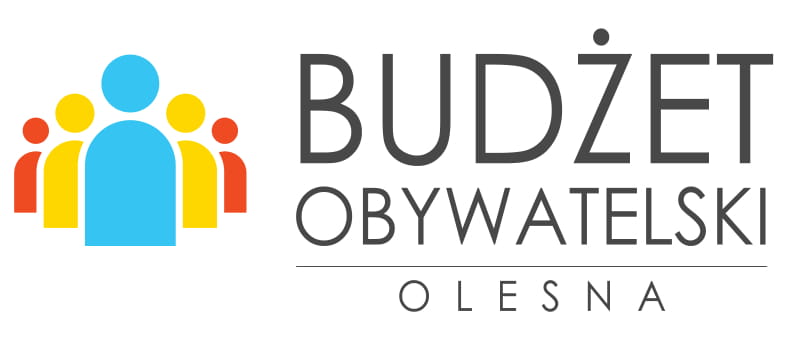 Załącznik nr 2 do Zarządzenia Nr 65.2021 Burmistrza Olesna							z dnia 25 sierpnia 2021 r.Lista osób zamieszkałych na terenie Miasta Olesna popierających projekt zadania pt:………………………………………………………………………………..do Budżetu Obywatelskiego Olesna na 2022 rokLpImię i nazwiskoAdres zamieszkaniaPodpisPodpis rodzica/opiekuna w przypadku osób poniżej 16 r. ż.1.2.3.4.5.6.7.8.9.